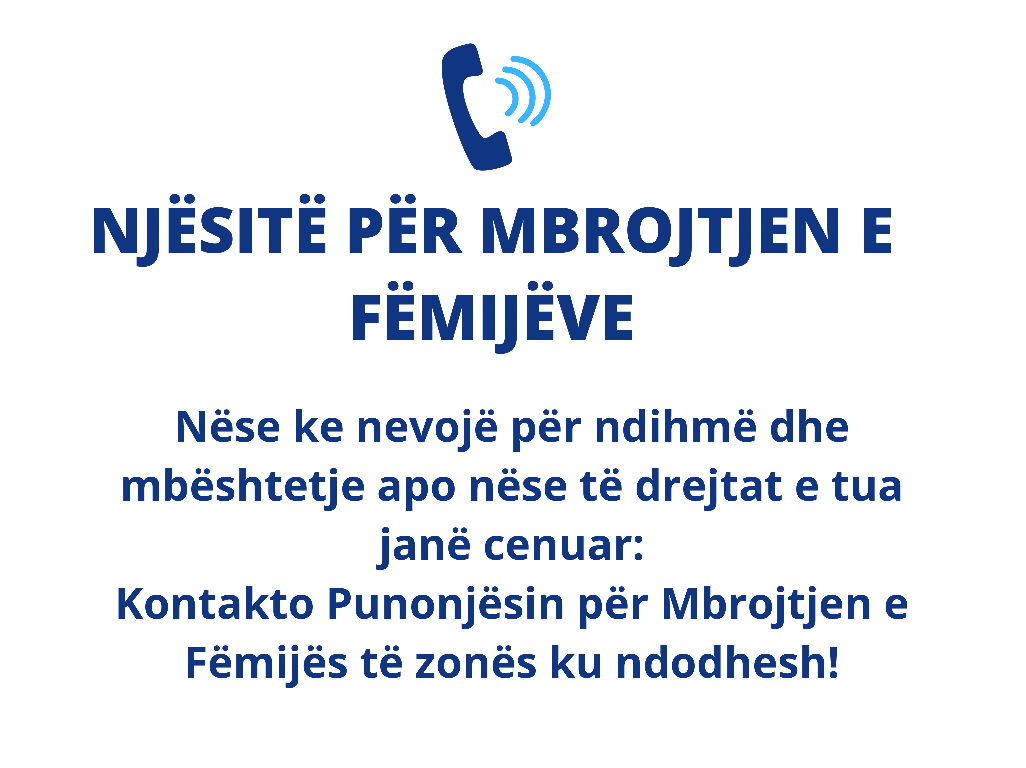 NrBashkiaNr kontakti1Bashkia Belsh06929195152Bashkia Berat06820142963Bashkia Bulqizë06951617254Bashkia Cërrik0581222635Bashkia Delvinë06966769066Bashkia Devoll06955768287Bashkia Dibër06852752098Bashkia Divjakë06937492949Bashkia Dropull0884 9005810Bashkia Durrës05222479611Bashkia Elbasan069229592112Bashkia Fier069653847713Bashkia Finiq069650949614Bashkia Fushë Arrëz068504897515Bashkia Gjirokastër069295123716Bashkia Gramsh069912012817Bashkia Has069575182118Bashkia Himarë069667482619Bashkia Kamëz068629578420Bashkia Kavajë055800807NrBashkiaNr kontakti21Bashkia Këlcyrë068433083222Bashkia Klos068567589023Bashkia Kolonjë08122264424Bashkia Konispol069680435525Bashkia Korçë069555583226Bashkia Krujë05112200527Bashkia Kuçovë03112220828Bashkia Kukës68263310129Bashkia Kurbin068582305230Bashkia Lezhë069431153131Bashkia Libohovë068538866232Bashkia Librazhd069872050633Bashkia Lushnje069352726034Bashkia Malësi e Madhe069316020235Bashkia Maliq067582988536Bashkia Mallakastër03132211337Bashkia Mat068651722138Bashkia Memaliaj39Bashkia Mirditë02162223340Bashkia Patos0686235260NrBashkiaNr kontaktit42Bashkia Përmet069228861743Bashkia Pogradec069560697244Bashkia Poliçan069247413845Bashkia Prrenjas05912260446Bashkia Pukë068502074047Bashkia Pustec068829118848Bashkia Roskovec03878024549Bashkia Rrogozhinë069931605550Bashkia Sarandë069260932551Bashkia Selenicë068902265852Bashkia Shijak069768553553Bashkia Shkodër067344881954Bashkia Skrapar03122309055Bashkia Tepelenë069348242256Bashkia Tiranë0800088857Bashkia Tropojë02132237358Bashkia Ura Vajgurore069261791559Bashkia Vau i Dejës069581375560Bashkia Vlorë069513445061Bashkia Vorë0682918201